Проектирование и реализация образовательной программы Задача 5.Вы являетесь членом рабочей группы по разработке образовательной программы школы. Вам необходимо вместе с коллегами предложить программу формирования УУД. Какие метапредметные умения, формируемые с помощью вашего предмета, вы предложите включить в данную программу? С какими учителями-предметниками вам необходимо взаимодействовать и почему для согласования перечня метапредметных умений учащихся? Отразите свое профессиональное мнение в решении (форму представления решения выберите на свое усмотрение).Шаги, которые приведут к решению:Сформулируйте конкретную задачу, которую вам необходимо решить в данной ситуации.Организовать разработку программы формирования универсальных учебных действий.Определить круг УУД, которые формируются с помощью преподаваемого мною предмета, как предложение для включения в данную программу.Обозначить круг учителей-предметников для взаимодействия по согласованию перечня УУД учащихся.Какую информацию и из каких источников вам необходимо собрать для решения этой задачи? Какими методами при этом вы будете пользоваться? «Результаты внедрения инструментария и процедур оценки качества НОО  в соответствии с ФГОС: метапредметные результаты, смысловое чтение, работа с информацией, регулятивные, коммуникативные УУД», РОССИЙСКАЯ АКАДЕМИЯ ОБРАЗОВАНИЯ, Г.С. Ковалева, О.Б. Логинова, М.В. Серков-М., 2013г.Фирсов В.В., Бука Т.Б., Виноградская Л.А., Гаврикова О.В.,  Гара Н.Н., Иванова Л.Ф., Леонтьева М.Р., Леунова Е.А., Логинова О.Б., Поливанова К.Н., Терентьева Н.Г., Фомина С.С. Рекомендации по проектированию учебного процесса, направленного на достижение требований стандарта к результатам освоения основных образовательных программ.http://centeroko.ru/fgos/gos_pub.htm Центр оценки качества образования ИСМО РАОФормирование УУД в основной школ: от действия к мысли. Система заданий : пособие для учителя , под ред. А. Г. Асмолова.  — М.  :  Просвещение,  2010.  —   159 с.Логинова О.Б., Яковлева С.Г. Материалы курса «Реализация требований ФГОС. Достижение планируемых результатов», М.: Педагогический университет «Первое сентября» 2012. — 120 c.Модельный кодекс профессиональной этики педагогических работников организаций, осуществляющих образовательную деятельность ГАРАНТ.РУ: http://www.garant.ru/products/ipo/prime/doc/70490592/#ixzz4tIHa4eiIПримерная основная образовательная программа ООО – ОДОБРЕНА решением федерального учебно-методического объединения по общему образованию(протокол от 8 апреля 2015 г. № 1/15)Использованы методы:Групповая работаСравнительный анализ (заданий учебника и перечня УУД)СинтезИзучение литературы и Интернет-источниковСформулируйте перечень вопросов, на которые нужно найти ответы и предложите конкретные действия, необходимые для их выполнения.Предложите решение задачи в виде плана урока с указанием элементов предметной среды, используемых на каждом этапе урока для каждого класса.  «…человек в любом месте, даже в самой темной тайге должен быть человеком!»Учитель: Что значит быть человеком?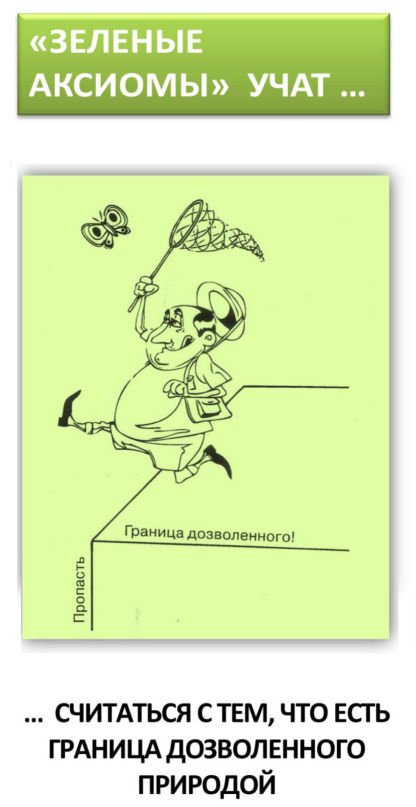 ---Как наш эпиграф соотноситься с предложенным рисунком?--- Есть ли разница в восприятии рисунков, когда мы не видим написанные слова и когда мы их видим?--- Помогли ли вам слова «пропасть, «границы дозволенного»  глубже понять эпиграф нашего урока? Какой новый смысл придают рисунку эти слова? Тема урока «… Быть человеком», это слова рыбинспектора Черемисина, героя  произведения В.П.Астафьева «Царь - рыба».---Используя эпиграф, рисунок,  зная название произведения,  попробуйте построить прогноз: какую задачу мы можем определить для себя?Задачи: Попытаемся соотнести понятия «границы дозволенного» и «быть человеком»(для себя хотим понять это)Что значит для В.П.Астафьева «быть человеком»(хотим понять авторскую позицию)Предлагаю продолжить нашу работу в соответствии с маршрутными картами.Общее задание на маршрутных картах  для всех группПрочитайте фрагмент на слайде, ответьте на вопрос:Чем похожа царь-рыба на доисторического ящера?Найдите художественные средства выразительности, которые использовал автор и, посовещавшись в группе, объясните, зачем он их использует? НА СЛАЙДЕ: «Что-то редкостное, первобытное было не только в величине рыбы, но и в формах ее тела, от мягких, безжильных, как бы червячных, усов, висящих под ровно состругнутой внизу головой, до перепончатого, крылатого хвоста – на доисторического ящера походила рыбина…».Ответы групп.Учитель: --- Ребята, а в семье Игнатьича знали о существовании такой рыбы? Кто-нибудь из вас напомнит мне? «…Дедушко говаривал: лучше отпустить ее, незаметно так, нечаянно будто отпустить, перекреститься и жить дальше, снова думать об ней, искать ее».В этих словах звучит предупреждение, которое осталось от деда как наказ в виде легенды, о том, что мечтать о встрече с Царь-рыбой можно, но переступать границы дозволенного нельзя, в этих простых словах «отпустить, перекреститься и жить дальше»  народная мудрость, духовное наследие. Многие односельчане рыбаки, браконьеры мечтали о встрече с царь-рыбой. Мечтал и Игнатьич. Мечтал и боялся. И однажды нежданно – негаданно встретился.---Эта встреча действительно была случайной? Чем она обернулась для Игнатьича?--- Прошу вас вернуться к маршрутным картам. Алгоритм выполнения задания.1.Перед вами лежат тексты. Сверху у всех написано одинаковое задание «Охарактеризуйте отношения Игнатьича с…», дальше у каждой группы свой аспект характеристики.2. Прочитайте текст, обсудите вопросы, которые вам даны3. Один человек из группы будет представлять задание, которое будет содержать ответ именно по вашему аспекту характеристикиНа выполнение задания отводится 5 минут. Вывод: Переходит границу дозволенного и оказывается в пропасти, его жизнь на волоске---Что значит для В.П. Астафьева быть человеком в отношении с природой? У В.П. Астафьева каждый отрывок текста, исследованный нами, -это граница дозволенного. Посмотрите таблицу. ---В ней все, о чем мы говорили, кроме последней строчки. Почему я ее добавила и что она может обозначать?--- Это правила, которые мы вывели сегодня на уроке, они характерные для авторской позиции Астафьева и действует каждую минуту, день, час. А вам принадлежат эти правила, они проецируются на вашу жизнь или касаются только героев Астафьева? Знать, понимать, видеть границы =>уважать,  признавать (соблюдать) границы => не нарушать границыАргументируйте предложенное решение.Тема «… Быть человеком» (по произведению Виктора Петровича Астафьева «Царь-рыба»)Цель урока сформулирована совместно с детьми в ходе беседы, а именно:Понять авторскую позицию, что значит для В.П.Астафьева «быть человеком»Соотнести понятия «границы дозволенного» и «быть человеком», чтобы сформировать свою позицию.Продемонстрировать малый круг работы с «зеленой аксиомой» - это значит:во-первых, понять, что передает инфографика ( «зеленая аксиома»),во-вторых, как художественный текст позволяет углубить, наполнить «зеленую аксиому» новыми смыслами.Как я выполняла поставленную цель? Для выявления авторской позиций (что значит для В.П.Астафьева «…быть человеком»?) дана аспектная характеристика литературного героя Игнатьича, в том числе его отношение к родным, односельчанам, женщине, природе. Важно не только выявить позицию В.П.Астафьева, но и формировать экологическую культуру (мышление) детей как личностный результат, поэтому для характеристики Игнатьича использовала «зеленую аксиому» в виде инфографики «Границы дозволенного».Поставленная цель урока была выполнена через:работу с инфографикой (ученикам этот термин не задавался в целях экономии времени);работу в группах по заданиям по характеристике литературного героя Игнатьича сквозь призму «зеленой аксиомы» («Границы дозволенного»).Предметными результатами урока являются:характеристика героя за счет выявления отношения Игнатьича к окружающим: женщине, односельчанам, брату, природе;выявление авторской позиции, художественного замысла («…быть человеком»).Метапредметными результатами являются:Коммуникативные УУД, связанные с умением договариваться с группе, принимать партнерскую позицию и строить общение с учетом партнерской позиции; умение организовывать  учебное сотрудничество и совместную деятельность с учителем и сверстниками;   работать в группе: находить общее решение на основе согласования позиций;  формулировать, аргументировать своё мнение; Познавательные УУД, в том числе работа с текстом (определение ключевых слов, поиск ответов на вопросы). Личностными результатами являются:отношение ученика (явное или скрытное, не обозначенное на уроке) к авторской позиции В.П.Астафьева : что значит «…быть человеком?» и каковы для человека границы дозволенного? Личностные УУД: формирование и развитие экологического мышления, умение применять его в познавательной, коммуникативной, социальной практике и профессиональной ориентации.Экологически ориентированная деятельность ученика начинается с самоопределения своего отношения к браконьерству Игнатьича, к гибели царь-рыбы, символа природы-матери («значение-для-меня»). Я работала на формирование умения ученика применять экологическое мышление в познавательной и коммуникативной деятельности в группах. Форма работы в группах выбрана в связи с тем, что она наиболее эффективно работает на этот результат.В каких еще ситуациях применимо предложенное решение?Данную работу, знакомство с «зеленой аксиомой» в виде инфографики можно использовать на любом уроке по разным предметам. Что позволяет «зеленая аксиома»? Она четко задает содержательное поле для работы – «пропасть» и «границы дозволенного». То есть это содержательный вектор работы для учеников, в том числе и по их будущим проектам. Формирование УУД происходит за счет следующего методического инструментария: формулировка задач урока (регулятивные), работа в группах по маршрутному листу (регулятивные, коммуникативные), работа с фрагментами художественного текста (познавательные). Метапредметный характер инфографики может быть использован в рамках преподавания любого предмета, ориентир на формирование УУД также носит универсальный характер.Укажите, какие этико-правовые нормы профессиональной деятельности педагога могут быть нарушены в процессе реализации вашего решения.Если учитель в ходе разработки сценария урока литературы не учитывает Программу формирования УУД, то будут нарушения относительно основной образовательной программы, в части Программы формирования УУД и планируемых результатов реализации ООП (метапредметных).Отсутствие ориентира в уроке и во внеурочной деятельности учителя на необходимость методического инструментария, обслуживающего процесс формирования УУД, может повлечь нарушение таких этических норм профессиональной деятельности учителя, как совместная деятельность при роли учителя фасилитатора, консультанта, модератора; нравственный (сориентированный на личность ученика и формирование его культуры) характер образовательного процесса, и вызвать негативное восприятие как личности учителя, так и самого предмета.Модельный кодекс профессиональной этики педагогических работников организаций, осуществляющих образовательную деятельность ГАРАНТ.РУ: http://www.garant.ru/products/ipo/prime/doc/70490592/#ixzz4tIHa4eiIВопросы, на которые нужно найти ответыДействия для их выполненияСогласование формирования УУД во время урочной деятельностиСогласование формирования УУД во время урочной деятельностиКакие задания в учебнике, используемом мною, направлены на формирования УУД? Проанализировать задания в учебнике на наличие заданий, направленных на формирование УУД.Составить сводную (зафиксировать), какие УУД формируются на основе заданий данного учебника.Какие УУД в учебнике, используемом мною, не формируются (отсутствуют или представлены частичнозадания) ?Мой анализ:Выписать те УУД, которые вообще не формируются на основе заданий учебника и те, которые формируются частично (неполно). Анализ коллег:На МО учителей заполняем рабочую таблицу: педагог, месяц, темы урока и внеурочной деятельности, какие УУД формируются в классе по четвертям. В конце таблицы: какие УУД не формируются и не развиваются. Основа – спецификация учебника, поурочное планирование.Каким образом в КТП уроков отражается работа по формированию УУД?Распределяем с учителями-предметниками УУД в КТП, определяем этапность формирования с 1 по 4 классы, с 5 по 9  классы, сроков и зон ответственности за формирование и развитие УУДРаспределяем с учителями-предметниками зоны ответственности за диагностику УУДХод договаривания: от четверти к учебному году, от общих формулировок к операциям и шагам. Насколько задания учебников по математике, русскому, иностранному  языку и др. позволяют мне работать в унисон с коллегами по формированию УУД?Интеграция педагогов по вопросам формирования УУДОтмечаем в календарно-тематическом планировании те периоды времени (сроки), темы, когда наши усилия консолидируются и договариваемся об используемой ориентировочной основе действий.Какая преемственность должна быть между учителями-предметниками, работающими в одном классе, относительно Программы формирования УУД?Организовать обсуждение механизмов преемственности урока и ВУД на уровне формируемых УУД, методики формирования и развития УУД,оценочной критериальной и процессуальной деятельности. Корректируем курсы внеурочной деятельности с позиции преемственности учителями-предметниками, работающими в одном классе, относительно Программы формирования УУДКаким образом в Программе формирования УУД можно отразить совместную работу учителей на уроках в части формирования УУД?Разработка раздела Программы УУДСогласование формирования УУД во время внеурочной деятельности и воспитательной работыСогласование формирования УУД во время внеурочной деятельности и воспитательной работыКаким образом можно формировать отсутствующие УУД за счет внеурочной деятельности, воспитательной, внеклассной работы?Планируем совместно с учителями возможности формирования УУД во время внеурочной деятельности и воспитательной, внеклассной работы. Определяем «движение» учеников внутри дня: от урока, предмета к внеурочной деятельности. Распределяем УУД по четвертям, годам обучения.Каким образом формирование УУД будет происходить за счет учебно-исследовательской и проектной деятельности школьников?Круглый стол при заместителе директора по согласованию единого фронта работ:1) интеграция деятельности по учебно-исследовательской и проектной деятельности:техническое задание по единым проектам: предмет- задача- взаимосвязь – держатель проекта – родители; уровни и критерии сформированности проектной деятельности (разработаны этой же группой);Описания инструментария проекта и содержание2) ИКТ-компетентности, смысловому чтению;3) Определение сроков диагностики УУД и круглого стола по распределению коррекционной работы. Каким образом будет осуществляться связь учителей-предметников относительно хода реализации программы формирования УУДРазработка шаблонов взаимосвязи участников ОП с целью консолидации усилий по формированию и развитию УУД (например, лист договаривания) Тренинги по проигрыванию одной темы, раздела (исходя из содержания образовательного процесса), тренинги по ранжированию УУД (исходя из результатов ОП).Тренинги по «вплетению» ориентировочной основы УУД в канву урока и внеурочной деятельности на основе теории поэтапного формирования умственных действий.Разработка программы формирования УУДРазработка программы формирования УУДКто какие разделы Программа развития универсальных учебных действий, включающая формирование компетенций обучающихся в области использования информационно-коммуникационных технологий, учебно-исследовательской и проектной деятельности пишет?Коллективно-распределенная деятельность методических объединений по написанию Программы формирования УУД и совместная экспертиза разделов Программы:- на предмет наличия необходимого перечня УУД;-на преемственность работы учителей –предметников.Границы дозволенного в отношении с односельчанамиИскренность в отношениях, отсутствие фальши и превосходства над другими с семьейПонимать, жалеть,  не скупиться, прощатьс женщинойБеречь, защищать с природойБеречь, защищать, сохранятьс ………………………………….